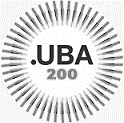 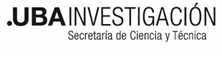 RENUNCIA A INCENTIVO UBA 200                                                                                                         FECHA: ……/……/……APELLIDO Y NOMBRE: ………………………………………………………………………………………………………………………………………Nº DNI: …………………………………………………DIRECTOR/A DE INCENTIVO: ……………………………………………………………………………………………………………………………UNIDAD ACADÉMICA: ………………………………………………………………………………………………………………………………………Nº RESOLUCION(ES) DE OTORGAMIENTO: RESCS-2021-773-E-UBA-REC  PERÍODO DEL INCENTIVO (según Resolución):          COMIENZA: ……/………/………	                   FINALIZA: ……/………/………FECHA A PARTIR DE LA CUAL SOLICITA LA RENUNCIA:  MOTIVO DE LA RENUNCIA:………………………………………………………………………………………………………………………………………………………………………….………………………………………………………………………………………………………………………………………………………………………….Por la Presente me comprometo a presentar antes de cumplido los 2 (dos) meses de la fecha de mi renuncia, el Informe Final de mi plan de investigación en la Secretaría de Investigación de la Facultad.                               Firma beneficiaria/o                                                           Aclaración                   Firma Director/a de Incentivo                                                       Aclaración